Где бы ни было, а все же было: жили на свете два брата, один богатый, другой — бедный.У бедного всего хозяйства — пара бычков-годовичков. Он на них возил из лесу дрова, тем и жил и восьмерых детей кормил.Пошел он раз в лес, жена ему в торбу положила кусок ржаной лепешки. Оставил он торбу возле телеги, а сам пошел дрова рубить.Наработался, проголодался, хвать — а в торбе пусто.— Знать, сильно голодный тот был, кто на такой хлеб польстился, — промолвил бедняк. — Пусть же пойдет ему мой хлеб на здоровье.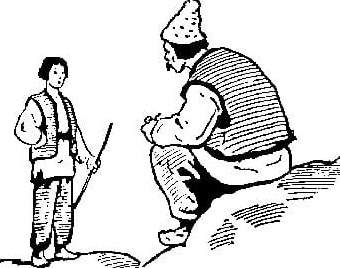 Тут откуда ни возьмись появился перед ним оборванный хлопчик:— Буду я тебе слугой.— А на что ты мне? У меня и своих восьмеро. И тех не знаю, как прокормить.— Обо мне, человече добрый, не заботься. Я тебе столько хлеба заработаю, что через год станешь ты богаче своего брата.Подумал, подумал бедняк и согласился.Взялись они вдвоем дрова рубить. Нагрузили воз, бедняк только запряг, а слуга ему:— Мало нагрузили, нужно бы добавить.Ой, хватит и этого, — вздыхает человек. — Бычки ж слабые.— Они не потянут, я потяну.— Куда тебе тянуть, и без того в чем только душа держится. Все же думает: «Кто его знает, а может, и потянут бычки». Нагрузили воз так, что дальше некуда. Пока была ровная дорога, бычки еще так-сяк тянули, а как пришлось в гору, то и совсем стали.— Ведь говорил же я, не потянут!— Выпрягай, человече, бычков, я сам повезу!— Как ты повезешь, если и бычки не тянут?— Мне это не груз, а забава, — отвечает хлопчик. Ухватился за дышло и вытянул воз на гору.На такой большой воз сразу нашелся покупатель. Утром говорит ему слуга:— Дай мне, человече, цеп.— А на что он тебе? У нас и молотить нечего!— А вон та фасоль плохо обмолочена.— Где там плохо, и зернинки не осталось.— А бот увидишь, сколько я еще вымолочу! Давай-ка цеп да иди по своим делам.Ушел бедняк.А слуга как начал бить цепом сухие плети под овином, оттуда сразу выскочил пузатый поп, что к хозяйке тайком захаживал.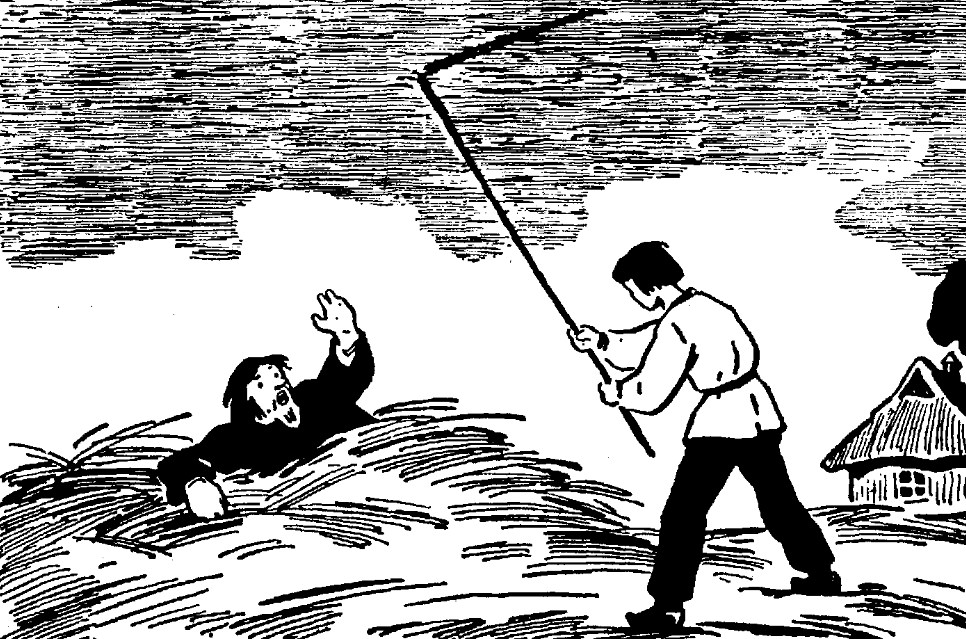 — Да не бей ты меня, хлопец! Тащи лучше мешок, я тебе фасоли насыплю, только никому про меня не говори.На этом и столковались, хлопец пошел к хозяйке:— Дайте мне, хозяюшка, мешок, да такой, чтобы больше меня был. Надо собрать фасоль, что я намолотил под овином.Дала хозяйка единственный мешок, пошел хлопец к попу, тот и насыпал фасоли по самую завязку. Фасоли той бедняку и для семьи и на продажу хватило.Дня через три снова говорит слуга:— Дай мне цеп, человече, пойду намолочу пшеницы!— Где это ты у меня пшеницу отыскал?— Где отыскал, то не твое дело. Я намолочу и зерно принесу. Пошел бедняк за мешками к богатому брату.— Одолжи мне, брат, мешки.— Да зачем они тебе?— Новый мой слуга пшеницу молотит.Богач только посмеялся: знал, что у бедняка никакой пшеницы и в помине нет. Но мешки дал.А слуга взял цеп, пошел за овин, где прошлогодняя солома лежала, и давай цепом колотить.— Ой, да не бейся же ты! — снова взмолился поп из соломы. — Умей только язык за зубами держать, чтобы ни попадья, ни твой хозяин ничего не знали, а я тебе пшеницы отсыплю, сколько захочешь.Запряг хлопец бычков и поехал к попу за пшеницей. Поп все мешки насыпал с верхом, лишь бы хлопец не проговорился.— Смотри ты, уже и пшеничка появилась! — радуется бедняк. — И себе хватит, еще и продать можно!— Не будем пшеницу продавать, — перечит слуга. — Я знаю место, откуда деньги мешками возить можно.— А где ж это место?— Это уж мое дело. Ты бычков запрягай да мешки готовь. Приехали в лес, подошли к скале. Хлопец говорит:— Шур-фур, пещера, отворись!Отворилась пещера, вошли они, и пещера снова затворилась. Набрали золота полные мешки, хлопец снова приказывает:— Шур-фур, пещера, отворись!Расступилась скала, вышли они с золотом, поехали домой.— Ну, жена, — говорит бедняк, — хватит нам с тобой хребет гнуть. Сходи к брату, попроси у него мерку деньги перемерять.Пошла беднячка к богачу.— Одолжите, прошу вас, мерку, которой червонцы меряют.— Откуда они у вас взялись? — насмехается богач.— Я того не знаю, вот разве муж мой мог бы рассказать.Дал богатый брат мерку. Перемерял бедняк золото, мерку вернул, еще и пригоршню червонцев в нее бросил. Увидел богач, что тут не шуточное дело, поспешил к бедному брату:— Покажи только, где золото достал, отдам тебе из моего стада наилучшую корову.Согласился бедняк. Богатый привел к нему во двор корову. Пошли они к той скале, бедняк приказывает:— Шур-фур, пещера, отворись!Скала расступилась, богач поскорей в пещеру, давай на радостях горшком золото черпать да в мешки ссыпать. Взвалил мешки на плечи и — к выходу. Да не тут-то было: заперта пещера.Уж как ни просил, не расступилась скала, нет из подземелья выхода. Заплакал богач, сел на мешки с золотом и не знает, что делать.Вдруг раскрылась пещера и входят двенадцать разбойников.— А, так это ты, ворюга, наши деньги крадешь? — и бросились на богача.— Да я первый раз сюда вошел! — оправдывается богач.— Нет, уж раз мы тебя изловили, живым отсюда не уйдешь! — закричали разбойники. Богач и просил, и молил — ничего не помогло: изрубили его разбойники на мелкие кусочки.Ждет жена мужа, не дождется. Пошла к бедному брату:— Где вы моего мужа оставили?— В лесу возле скалы. Он в пещеру полез, а я домой подался, что там с ним случилось — не знаю.— Покажите, где та скала.Пришли к скале, а там от богача только кусочки разбросаны. Заломила вдова руки, запричитала:— Что же мне теперь делать, как мне теперь быть? А бедняк ей:— Ты у моего слуги совета спроси. Очень он хитрый да мудрый. Пошли домой, вдова богача и просит слугу:— Присоветуй мне, человече честный, что делать: нашла я своего мужа на скале всего изрубленного-иссеченного.— Есть, — ответил хлопец, — в лесу баба-ведунья. Может она твоего хозяина и склеить и оживить. Лишь бы только все кусочки были.Пошла богачка с хлопцем к бабе-ведунье:— Бабусенька, дорогая, все тебе отдам, что захочешь, оживи только моего мужа!— Отдай все свое богатство бедному деверю, а он пусть вернет в пещеру то золото, какое взял. Тогда я твоего мужа оживлю.Отдала богачка все свое имущество и хозяйство бедняку, а тот ей дал золото, взятое из пещеры. Отнесла богачка это золото бабке. Взялась ведунья за дело, сложила все кусочки тела к одному, окропила живой водой, еще и в рот богачу той воды налила.Ожил богач, поднялся, а по дороге домой и говорит жене:— И зачем ты такое натворила, все богатство отдала и ввела меня в такие убытки? Что теперь с нами будет?— Так я ж тебя хотела живым видеть! — удивилась жена.— А на что я теперь сдался? Разве что с сумой по миру ходить!